Supplemental MaterialsSupplemental Methods The ‘UK Biobank’ (UKB) is a population-based cohort study, which recruited 502,505 UK volunteers between 2006 and 2010 (age range between 37 to 73 years). All participants provided written informed consent for the study. The UKB Study has approval from the Northwest Multi-Center Research Ethics Committee. Details of the methods, data availability, and access procedures for UKB are available on the study website (http://www.ukbiobank.ac.uk). All participants were encouraged to attend a clinical assessment centre for an initial examination, succeeded by a long-term follow-up. The UKB team measured height and weight during the baseline interview. Body Mass Index (BMI) was calculated by dividing weight (kg) by the square of standing height (m2). All participants gave informed consent for genotyping and data linkage to medical reports. Dietary Intake information We selected our study population based on the availability of nutritional assessment. A web-based 24-hour dietary questionnaire was emailed for a total of five times from 2009-2012 to participants who provided an email address to the UKB team. Of >250,000 participants who received the questionnaire, 210,025 responded at least once. Information on micro- and macronutrients were extracted by dietitians from the provided food questionnaires. Mean Vitamin E consumption, kcal, alcohol consumption, carbohydrate, sugar, protein, and fat intake were estimated using the mean of the nutrient’s intake detailed in the questionnaires of participants that responded at least once. We estimated the overall dietary quality by using the Mediterranean Diet Score(Suppl. Table 2) (1). Subjects who reported intake of a Vitamin E supplement in at least one questionnaire (Field ID 20084, Medication ID 480) were excluded from the analysis (n=356).Definition of Endpoints We used ongoing inpatient hospital records beginning in 1996 to identify diagnoses according to the WHO’s International Classification of Diseases 10 (ICD-10) coding systems. Next, we connected all reported ICD-10 codes with the date of a patient’s first diagnosis. Hospital inpatient data, national cancer registries, or death registration were used for follow-up. We evaluated the association between dietary intake of Vitamin E and diagnosis of NAFLD ICD10 code (K76.0- Fatty (change of) liver, not elsewhere classified. (n=956). Liver MRI was performed in subsets of participants (n=3 038), mean 2 years after the first questionnaire was performed. The end of follow-up in the UKB was defined either as death of a participant or the end of hospital inpatient visits (June of 2021). Death notifications (age at death and primary ICD diagnosis that led to death) were received through linkage to national death registries by the UK Biobank. The UKB Access Committee has approved the study (Project #71300).Supplemental Table 3: Characteristics of participants by quartile of Vitamin E consumptionSupplemental Table 4: PheWAS analysisOdds ratios (ORs) and 95% confidence intervals (Cis) per SD increase of nutritional Vitamin E intake/daily energy intake are given. Only PheCodes that remained significant after adjustment for multiple testing are displayed.Supplemental Table 5: Vitamin E intake is associated with reduced overall mortalitySupplemental Table 6: Vitamin E intake is associated with decreased ICD10 coded diagnosis of NAFLD diagnosed after the first questionnaire was performedSupplemental Table 7: Vitamin E intake is associated with protection from imaging diagnosed steatosis that was diagnosed after the first questionnaire was performedSupplemental Figure 1: The most strongly associated digestive PheCodes per SD Vitamin E consumption/total daily energy corrected for age, sex, BMI, smoking, alcohol consumption/total daily energy, fat/total daily energy, carbohydrates/total daily energy, protein/total daily energy, and MDS. Odds ratios (ORs) and 95% confidence intervals (Cis) per SD increase of nutritional Vitamin E/total daily energy intake are given. Only PheCodes that remained significant after adjustment for multiple testing are displayed.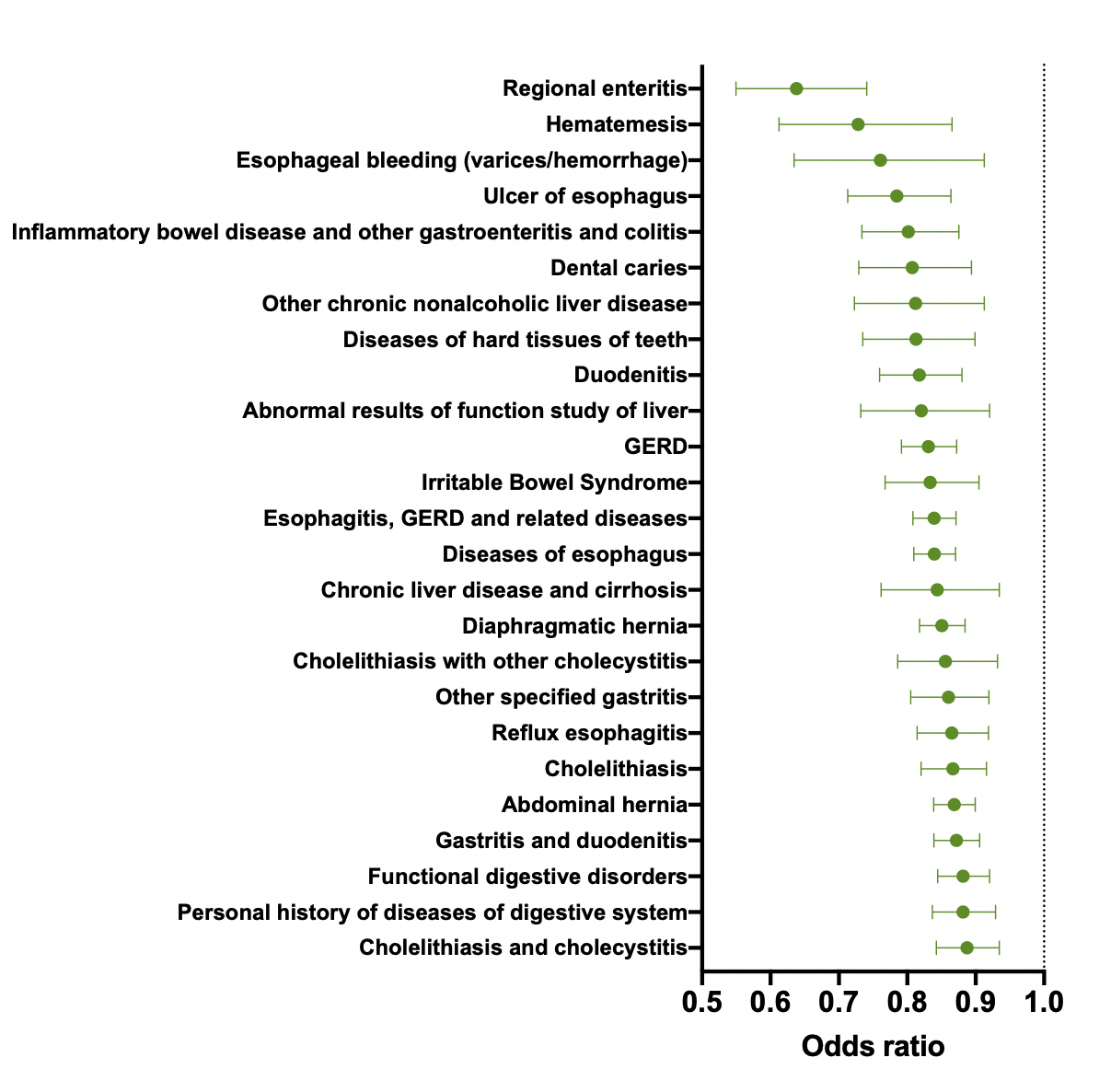 References1.	Sofi F, Macchi C, Abbate R, Gensini GF, Casini A. Mediterranean diet and health status: an updated meta-analysis and a proposal for a literature-based adherence score. Public Health Nutr. 2014;17(12):2769-82.eTable 1. Definitions of Outcomes and CovariateseTable 1. Definitions of Outcomes and CovariateseTable 1. Definitions of Outcomes and CovariatesEntitySourceDefinitionVitamin EUKB data field 10025Mean mg intake among up to five questionnairesOverall energy consumptionUKB data field 10002Mean kJ intake among up to five questionnaires (less than 100 kJ was excluded)CarbohydratesUKB data field 10005Mean g intake among up to five questionnairesFatUKB data field 10004Mean g intake among up to five questionnairesProteinUKB data field 10003Mean g intake among up to five questionnairesAlcohol consumptionUKB data field 10022Mean g intake among up to five questionnairesSurvivaldate of death: UKB data field 40000date of attending the assessment center: UKB data field 53Date of death or end of Follow up AgeUKB data field 21022 plus time between Baseline examination UKB data field 53 and mean date of questionnaires 105010Age at attending the assessment center for the initial visitSexUKB data field 31Sex of participantBMIUKB data field 21001BMI value is constructed from height and weight measured during the initial Assessment Centre visitICD10 codesUKB data field 41270,Summary of the diagnosis codes a participant has had recorded across all their hospital inpatient records Smoking statusUKB data field 1239Self-reported smoking statuseTable 2. Mediterranean diet scoreeTable 2. Mediterranean diet scoreeTable 2. Mediterranean diet scoreeTable 2. Mediterranean diet scoreeTable 2. Mediterranean diet scoreeTable 2. Mediterranean diet scoreeTable 2. Mediterranean diet scoreEntityPortion size0 Points1 point2 pointsSourceDefinitionFruit150g<1 portion/d1-1.5 portions/d>2 portions/dFruit consumption per questionnaire was added,The mean fruit consumption between up to 5 questionnaires was calculated.Vegetables100g<1 portion/d1-2.5 portions/d>2.5 portions/dConsumption per questionnaire was added,The mean consumption between up to 5 questionnaires was calculated.Legumes70g<1 portion/week1-2 portions/week>2 portions/weekConsumption per questionnaire was added,The mean consumption between up to 5 questionnaires was calculated and multiplied by 7.Cereals130g<1 portion/d1-1.5 portions/d>1.5 portions/dConsumption per questionnaire was added,The mean consumption between up to 5 questionnaires was calculated.fish100g<1 portion/week1-2.5 portions/week>2.5 portions/weekConsumption per questionnaire was added,The mean consumption between up to 5 questionnaires was calculated.Meat80g>1.5 portions/d1-1.5 portions/d<1 portion/dConsumption per questionnaire was added,The mean consumption between up to 5 questionnaires was calculated.Dairy180g>1.5 portions/d1-1.5 portions/d<1 portion/dConsumption per questionnaire was added,The mean consumption between up to 5 questionnaires was calculated.Alcohol120g>2 portions/d1-1.5 portions/d<1 portion/dConsumption per questionnaire was added,The mean consumption between up to 5 questionnaires was calculated.Olive oil/Occasional useFrequent useRegular use20090 Type of oil usedPercentile Group of Vitamin E/total energy intake1, (lowest)n=526661, (lowest)n=526662,n=526672,n=526673, n=526673, n=526674, (highest)n=526674, (highest)n=52667pPercentile Group of Vitamin E/total energy intakeMeanSDMeanSDMeanSDMeanSDAge (years) 588588588588<.0001BMI (kg‎/m2)  27.64.627.14.626.84.626.44.7<.0001Male Sex (%) 40/51/60/69/<.0001Date food questionnaire perfomed11-APR-2011290 days27-MAY-2011248 days04-JUN-2011241 days16-MAY-2011266 days<.0001Died (%)4.8/4.1/3.8/3.6/<.0001Survival (years)10.911.3110.981.2311.011.2011.011.20<.0001Vitamin E/total energy intake (%mg/kJ)0.060.010.090.010.110.010.160.03<.0001KJ (kJ) 86772672882925338924254988533135<.0001Protein total energy intake (%)164163163164<.0001Carbohydrates/ total energy intake (%)479488498499<.0001Fat /total energy intake (%)317336346357<.0001Alcohol/ total energy intake (%) 89564535<.0001MDS72728282<.0001Current smoking  (%)14/10/9/8/<.0001PORCI1CI2PheCodeName4.6E-260.800.770.83496Chronic airway obstruction5.0E-220.810.780.85318Tobacco use disorder1.1E-190.920.900.93530Diseases of esophagus6.6E-190.920.900.93530.1Esophagitis, GERD and related diseases2.7E-150.920.900.94550.2Diaphragmatic hernia1.8E-140.710.650.78496.2Chronic bronchitis2.4E-140.710.650.78496.21Obstructive chronic bronchitis3.1E-140.930.920.95550Abdominal hernia2.1E-130.690.630.76496.1Emphysema7.2E-130.910.890.94530.11GERD1.3E-120.930.910.95535Gastritis and duodenitis1.3E-080.790.730.86555.1Regional enteritis4.5E-080.940.930.96411Ischemic Heart Disease2.4E-070.940.920.96564Functional digestive disorders4.8E-070.910.870.94535.6Duodenitis5.6E-070.930.910.96411.3Angina pectoris5.8E-070.940.910.96250.2Type 2 diabetes7.8E-070.950.930.97208Benign neoplasm of colon8.3E-070.910.880.95585Renal failure9.4E-070.960.940.97272Disorders of lipoid metabolism1.1E-060.960.940.97272.1Hyperlipidemia1.3E-060.940.920.96250Diabetes mellitus1.6E-060.920.890.95535.8Other specified gastritis2.8E-060.940.910.96574.1Cholelithiasis3.0E-060.930.900.96530.14Reflux esophagitis5.1E-060.940.910.96296.2Depression5.4E-060.890.850.94530.12Ulcer of esophagus5.9E-060.940.910.96296.22Major depressive disorder7.5E-060.940.910.97564.9Personal history of diseases of digestive system7.6E-060.960.940.98272.11Hypercholesterolemia8.7E-060.920.890.9541Bacterial infection NOS1.0E-050.900.860.94555Inflammatory bowel disease and other gastroenteritis and colitis1.1E-050.940.910.97296Mood disorders1.1E-050.920.890.96411.2Myocardial infarction2.8E-050.900.850.94585.1Acute renal failure3.3E-050.840.780.91165.1Cancer of bronchus; lung3.5E-050.830.750.90578.1Hematemesis3.6E-050.950.920.97574Cholelithiasis and cholecystitis6.3E-050.950.920.97558Noninfectious gastroenteritis7.7E-050.430.290.66302Sexual and gender identity disorders8.7E-050.870.800.93165Cancer within the respiratory system1.3E-040.940.920.97411.8Other chronic ischemic heart disease, unspecified1.4E-040.810.730.90276.41Acidosis1.7E-040.860.790.93443.9Peripheral vascular disease, unspecified1.7E-040.820.750.91276.4Acid-base balance disorder1.8E-040.910.870.96585.3Chronic renal failure [CKD]2.0E-040.890.830.9541.1Staphylococcus infections2.1E-040.920.880.96512Other symptoms of respiratory system2.8E-040.940.910.97706.2Sebaceous cyst3.6E-040.930.890.97564.1Irritable Bowel Syndrome4.1E-040.920.880.97512.7Shortness of breath4.1E-040.940.910.97706Diseases of sebaceous glands5.2E-040.910.860.96428Congestive heart failure; nonhypertensive6.9E-040.910.870.96571Chronic liver disease and cirrhosis8.8E-040.960.940.98626Disorders of menstruation and other abnormal bleeding from female genital tract1.0E-030.960.940.98785Abdominal pain1.1E-030.880.820.9541.11Methicillin sensitive Staphylococcus aureus1.1E-030.930.890.97760Back pain1.2E-030.930.890.97574.12Cholelithiasis with other cholecystitis1.2E-030.940.900.98665Obstetrical/birth trauma1.3E-030.960.940.98244Hypothyroidism1.3E-030.910.850.96571.5Other chronic nonalcoholic liver disease1.3E-030.950.920.98591Urinary tract infection1.4E-030.930.880.97470Septal Deviations/Turbinate Hypertrophy1.4E-030.930.890.97480.11Pneumococcal pneumonia1.4E-030.960.940.98244.4Hypothyroidism NOS1.5E-030.920.870.97521.1Dental caries1.5E-030.920.870.97521Diseases of hard tissues of teeth1.5E-031.171.061.29798Malaise and fatigue1.5E-031.171.061.29798.1Chronic fatigue syndrome1.7E-030.940.900.98211Benign neoplasm of other parts of digestive system1.7E-030.910.860.97573.7Abnormal results of function study of liver1.7E-031.231.081.40285.22Anemia in neoplastic disease1.7E-030.810.710.93260.6Anorexia1.8E-031.651.212.27722.3Schmorl's nodes1.8E-030.900.840.96696.4Psoriasis1.8E-030.960.940.99626.1Irregular menstrual cycle/bleeding1.8E-030.900.840.96696Psoriasis and related disorders1.9E-030.590.420.82440.9Atherosclerosis of aorta1.9E-031.401.131.72305.2Eating disorder2.1E-030.930.890.97327.3Sleep apnea2.1E-030.910.860.97345Epilepsy, recurrent seizures, convulsions2.2E-030.940.910.98300Anxiety disorders2.4E-030.870.800.95428.1Congestive heart failure (CHF) NOS2.4E-030.870.800.95442.1Aortic aneurysm2.4E-030.950.930.98278Overweight, obesity and other hyperalimentation2.5E-030.890.830.96189.21Malignant neoplasm of bladder2.5E-030.700.560.8838.1Gram negative septicemia2.7E-030.900.840.96594.3Calculus of ureter2.9E-030.880.820.96509.1Respiratory failureEffect per unit increase p-value OR 95%CI 95%CI Vitamin E (per SD mg/KJ) <.0001 .947.924.971Protein (%) <.0001.965.954.976Carbohydrates (%) <.0001.981.972.991Fat (%) <.0001.979.969.989Alcohol (%) <.0001.973.963.983Current smoking <.0001  1.5301.4621.600Male Sex  <.0001  1.5281.4611.599BMI (kg‎/m2)  <.0001  1.0391.0351.044Age (years) <.0001  1.1061.1021.110Mediterranean dietscore (points)<.01  0.985.974.997Effect per unit increasep-valueOR95%CI95%CIVitamin E (per SD mg/KJ) <.0001.875 .812 .942 Protein (%) .955 1.002 .937 1.071 Carbohydrates (%) .863 1.005 .946 1.069 Fat (%) .797 1.008 .947 1.174 Alcohol (%) .568 .981 .920 1.047 Current smoking .004 1.246 1.073 1.446 Male Sex  <.0001 1.291 1.129 1.475 BMI (kg‎/m2)  <.0001 1.139 1.129 1.149 Age (years) <.00011.015 1.007 1.024Mediterranean dietscore (points).0021.000.9671.034Effect per unit increasep-valueOR95%CI95%CIVitamin E (per SD mg/KJ) <.0001.757 .672 .854 Protein (%) .578 1.121 .749 1.678 Carbohydrates (%) .559 1.120 .766 1.638 Fat (%) .487 1.147 .778 1.692 Alcohol (%) .528 1.136 .765 1.687 Current smoking .076 1.246 .977 1.588 Male Sex  <.0001 1.672 1.370 2.040 BMI (kg‎/m2)  <.0001 1.205 1.177 1.233 Age (years) .167 1.009 .996 1.022Mediterranean dietscore (points).5371.246.9661.068